Buitenles – Werkwoorden vervoegenGynzy: https://www.gynzy.com/teach/nl/board/89b680bf-f91d-46b5-98bc-b871672e49d6Doel: 
- Ik alle vormen van een werkwoord vervoegen.
- Ik kan goed communiceren met mijn team.Benodigdheden:5 pionnen per team ‘wisbordjes met de stations’ of gewone wisbordjes  per spelerWhiteboard stift en wisser per spelerAntwoordenblad met afschermblad per teamHulpblad per teamWerkwoordenlijst per teamUitleg:Het is de bedoeling dat iedere speler een werkwoord aan het vervoegen is. Elke speler start bij een pylon. Heb je 6 spelers? Dan staat er een iemand in de wacht. Ieder heeft een werkwoord gekozen uit de werkwoordenlijst en deze afgestreept. Zodra iedereen zijn of haar werkwoord heeft opgeschreven, begint het startsein van het spel en schrijft iedereen de ik-vorm op in tt. Daarna geven de spelers een teken dat ze klaar zijn om te wisselen. Een teken is bijvoorbeeld het omhooghouden van de stift. Als iedereen het teken heeft gedaan, draaien ze door naar de volgende pylon en noteren van dat werkwoord de volgende vervoeging (de hij-vorm) en ga zo maar door. Je kunt hier een wedstrijdelement van maken, maar het kan ook op eigen tempo. Heeft iedereen het hele blad vol? Dan gaan ze als team bij elkaar staan en lopen ze alles na voordat ze echt gaan nakijken. Als iedereen het eens is en alles heeft besproken, gaan ze naar het nakijkblad (aan de overkant). Vervolgens vullen ze in welke ze goed/fout hadden door middel van krul en kruis. Daarna laten ze het aan de spelleider zien en wissen ze alles weer uit. Dan gaat het rondje weer opnieuw en kiezen ze allemaal weer een nieuw werkwoord uit. Het spel kun je eindigen door middel van tijd (20 min) of totdat alle werkwoorden op de lijst zijn vervoegd. WerkwoordenlijstWerkwoordStation 1Ik-vorm ttStation 2Hij-vorm ttStation 3Hij-vorm vt Station 4VtdStation 5 Vtd als bnBekladdenBekladBekladtBekladdeBekladBekladdeBevrijdenBevrijdBevrijdtBevrijddeBevrijdBevrijdeMissenMisMistMisteGemistGemisteWensen WensWenstWenste GewenstGewensteBedervenBederfBederftBedierfBedorvenBedorvenLezenLeesLeestLasGelezenGelezenMisleidenMisleidMisleidtMisleiddeMisleidMisleideStrandenStrandStrandtStranddeGestrandGestrandeBereidenBereidBereidtBereiddeBereidBereideKlappenKlapKlaptKlapteGeklaptGeklapteBelevenBeleefBeleeftBeleefdeBeleefdBeleefde BarstenBarstBarstBarstteGebarstenGebarstenBradenBraadBraadtBraaddeGebradenGebradenBrandenBrandBrandtBranddeGebrandGebrandeVerslijtenVerslijtVerslijtVersleetVersletenVersleten DodenDoodDoodtDooddeGedoodGedode ScherenScheerScheertSchoorGeschorenGeschorenVarenVaarVaartVoerGevarenGevarenSluitenSluitSluitSlootGeslotenGeslotenOpvallenVal opValt opViel opOpgevallenOpgevallenUitenUitUitUitteGeuitGeuite BreienBreiBreit BreideGebreidGebreideWerkwoordStation 1Ik-vorm ttStation 2Hij-vorm ttStation 3Hij-vorm vt Station 4VtdStation 5 Vtd als bnVerwachten VerwachtVerwachtVerwachtteVerwachtVerwachteRenoverenRenoveerRenoveertRenoveerdeGerenoveerdGerenoveerdeDraaienDraaiDraaitDraaideGedraaidGedraaideVerzettenVerzetVerzetVerzetteVerzetVerzetteVerdwalenVerdwaalVerdwaaltVerdwaaldeVerdwaaldVerdwaalde WerpenWerpWerptWierpGeworpenGeworpenOpenenOpenOpentOpendeGeopendGeopendeVerbiedenVerbiedVerbiedtVerboodVerbodenVerboden MeldenMeldMeldtMelddeGemeldGemeldeBestedenBesteedBesteedtBesteeddeBesteedBestedeSchenkenSchenkSchenktSchonkGeschonkenGeschonkenVergrotenVergrootVergrootVergrootteVergrootVergroteVerwoestenVerwoestVerwoestVerwoestteVerwoestVerwoesteOntdooienOntdooiOntdooitOntdooideOntdooidOntdooide VerdovenVerdoofVerdooftVerdoofdeVerdoofdVerdoofdeGenezenGeneesGeneestGenasGenezenGenezenAanspoelenSpoel aanSpoelt aanSpoelde aanAangespoeldAangespoelde BrekenBreekBreektBrakGebrokenGebrokenHaastenHaastHaastHaastteGehaastGehaasteHerkennenHerkenHerkentHerkendeHerkendHerkendeVerbouwenVerbouwVerbouwtVerbouwdeVerbouwdVerbouwdeVerrichtenVerrichtVerrichtVerrichtteVerrichtVerrichte ReddenRedRedtReddeGeredGereddeBeschermenBeschermBeschermtBeschermdeBeschermdBeschermdeStrijdenStrijdStrijdtStreedGestredenGestredenVerliezenVerliesVerliestVerloorVerlorenVerlorenHatenHaatHaatHaatteGehaatGehate SchattenSchatSchatSchatteGeschatGeschatteDownloadenDownloadDownloadtDownloaddeGedownloadGedownloadeKijkenKijkKijktKeekGekekenGekekenWerkwoordBekladdenBevrijdenMissenWensenBederven  LezenMisleidenStrandenBereidenKlappenBelevenBarstenBradenBrandenVerslijtenDodenScherenVarenSluitenOpvallenUiten Breien VerliezenHatenKijkenSchattenWerkwoordVerwachten RenoverenDraaienVerzettenVerdwalenWerpenOpenenVerbiedenMeldenBestedenSchenkenVergrotenVerwoestenOntdooienVerdovenGenezenAanspoelenBrekenHaastenHerkennenVerbouwenVerrichtenReddenBeschermenStrijdenVerliezenDownloadenWerkwoord: Werkwoord: Station                                              antwoordStation                                              antwoordGoed/foutStation 1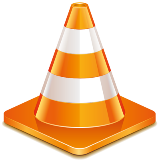 Ik-vorm tegenwoordige tijdStation 2Hij-vorm tegenwoordige tijdStation 3 Hij-vorm verleden tijdStation 4 Voltooid deelwoordStation 5 Voltooid deelwoord als bijvoeglijk naamwoord